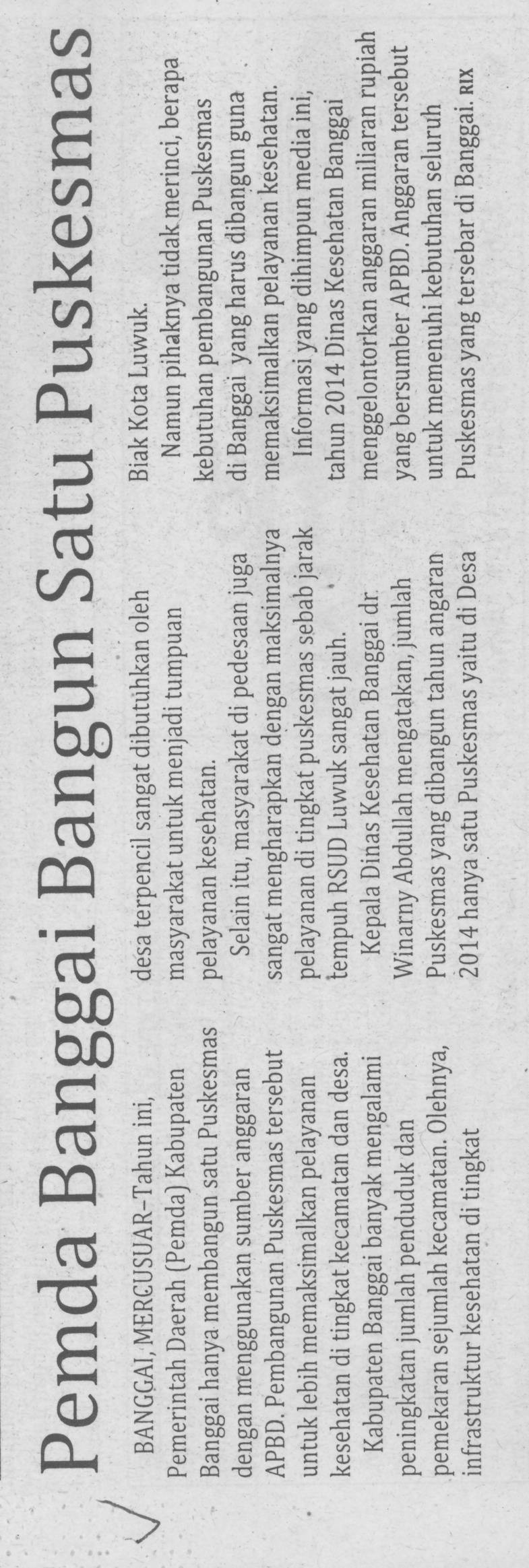 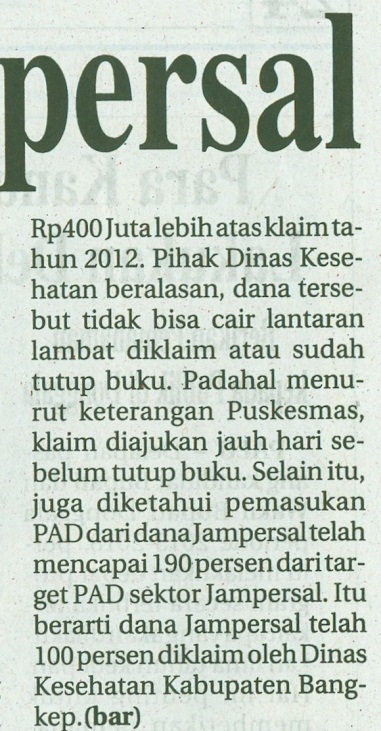 Harian    :MercusuarKasubaudSulteng IIHari, tanggal:Senin, 15 September 2014KasubaudSulteng IIKeterangan:KasubaudSulteng IIEntitas:banggaiKasubaudSulteng II